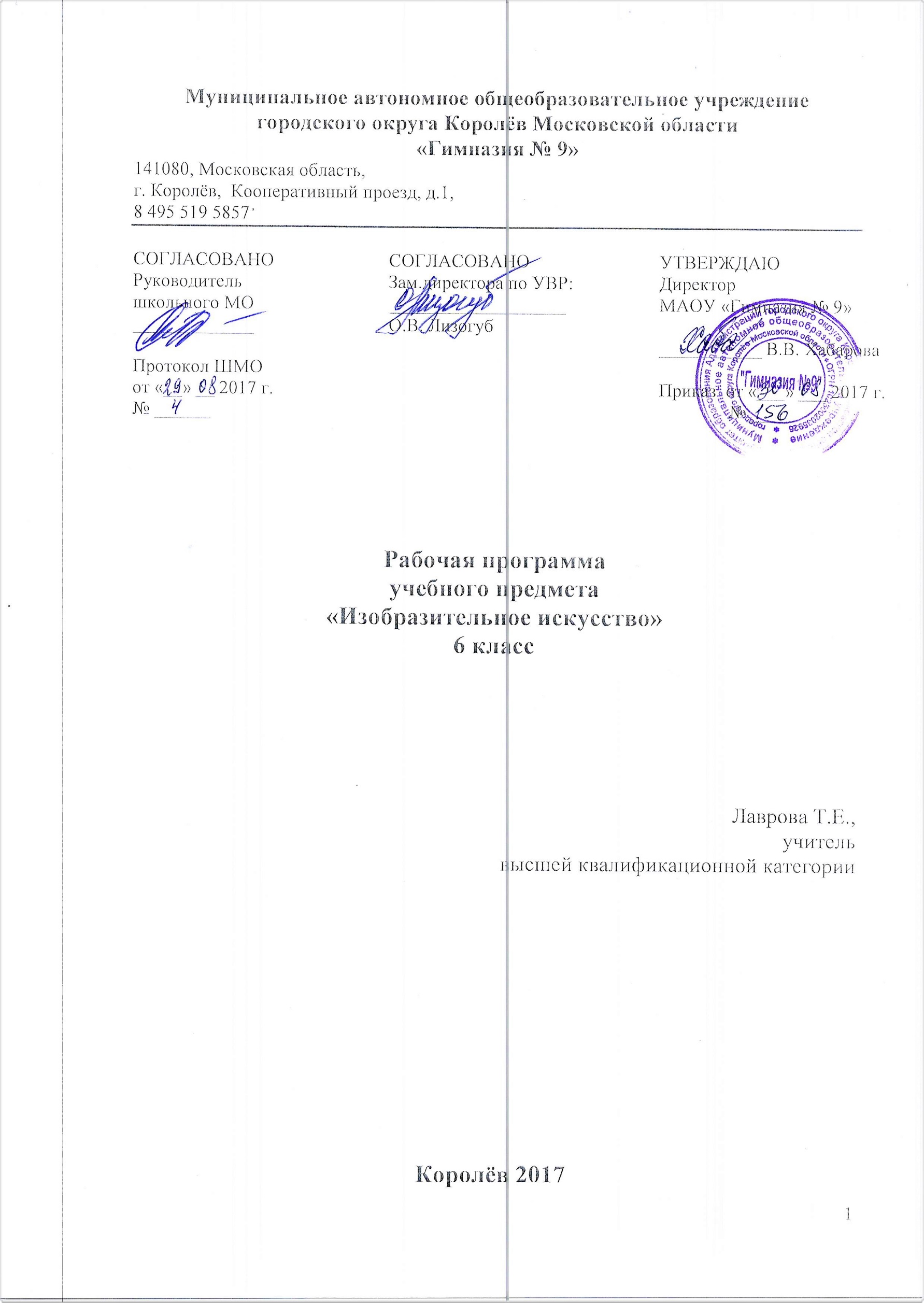 Пояснительная запискаРабочая программа учебного предмета «Изобразительное искусство» составлена в соответствии с требованиями Федерального государственного образовательного стандарта основного общего образования (приказ Министерства образования и науки РФ от 17.12.2010 г. № 1897), с учётом Примерной программы по учебному предмету «Изобразительное искусство», одобренной решением федерального учебно-методического объединения по общему образованию (протокол от 8 апреля 2015 г. № 1/15), на основе Основной образовательной программы основного общего образования МАОУ «Гимназия №9»Рабочая программа по изобразительному искусству ориентирована на учащихся 5-8-ых классов. Уровень изучения предмета базовый. Тематическое планирование рассчитано на 1 учебный час в неделю, что составляет 35 ч в год. Курс изобразительного искусства разработан как целостная система введения в художественную культуру и включает в себя на единой основе изучение всех основных видов пространственных (пластических) искусств: изобразительных — живопись, графика, скульптура; конструктивных — архитектура, дизайн; различных видов декоративно-прикладного искусства, народного искусства  —   традиционного крестьянского и народных промыслов, а также постижение роли   художника    в синтетических (экранных) искусствах — искусстве книги, театре, кино и т.д. Они изучаются в контексте взаимодействия с другими искусствами, а также в контексте конкретных связей с жизнью общества и человека.Изучение изобразительного искусства направлено на достижение цели:формирование художественной культуры учащихся как неотъемлемой части культуры духовной, т. е. культуры мироотношений, выработанных поколениями, воспитание нравственных чувств, уважение к культуре  народов многонациональной России и других стран.Основные задачи предмета «Изобразительное искусство»:формирование опыта смыслового и эмоционально - ценностного восприятия визуального образа реальности и произведений искусства;формирование понимания эмоционального и ценностного смысла визуально-пространственной формы;формирование активного, заинтересованного отношения к традициям культуры как к смысловой, эстетической и личностно-значимой ценности;воспитание уважения к истории культуры своего Отечества, выраженной в ее архитектуре, изобразительном искусстве, в национальных образах предметно-материальной и пространственной среды и понимании красоты человека;развитие способности ориентироваться в мире современной художественной культуры;овладение средствами художественного изображения как способом развития умения видеть реальный мир, как способностью к анализу и структурированию визуального образа, на основе его эмоционально-нравственной оценки.Для обучения изобразительному искусству в МАОУ «Гимназия №9» выбрана содержательная линия связи искусства с жизнью человека. Главные особенности учебно-методического комплекта (УМК) по изобразительному искусству состоят в том, что они обеспечивают преемственность курсов  из начальной школы в последующих классах основной и средней школы, а также в полной мере реализуют принципы деятельностного подхода, что полностью соответствует миссии и целям гимназии и образовательным запросам обучающихся.Для выполнения всех видов обучающих работ по изобразительному искусству в 5-8 классах в УМК имеются учебники:   1. Горяева Н.А., Островская О.В. Декоративно-прикладное искусство в жизни человека: Учебник по изобразительному искусству для 5 класса/ Под ред. Б.М. Неменского.- М.: Просвещение, 2013г.;    2. Неменская Л.А. Искусство в жизни человека: Учебник по изобразительному искусству для 6 класса/ Под ред. Б.М. Неменского.- М.: Просвещение, 2013 г.;   3. Питерских А.С., Гуров Г.Е. Дизайн и архитектура в жизни человека: Учебник по изобразительному искусству для 7 класса/ Под ред. Б.М. Неменского.- М.: Просвещение, 2013 г..   4. Питерских А.С., Гуров Г.Е. Изобразительное искусство в театре кино на телевидении: Учебник по изобразительному искусству для 8 класса/ Под ред. Б.М. Неменского.- М.: Просвещение, 2013 г..Методические пособия:Изобразительное искусство. Рабочие программы 5-8 классы: пособие для учителей общеобразоват. учреждений. – М.: Просвещение, 2011.;Изобразительное искусство. Методическое пособие. 5-8 классы.Планируемые результаты освоения учебного предметаЛичностные результаты.У обучающегося будут сформированы: формирование целостного мировоззрения, учитывающего культурное, языковое, духовное многообразие современного мира;способность к эмоционально-ценностному освоению мира, самовыражению и ориентации в художественном и нравственном пространстве культуры; уважение к истории культуры своего Отечества, выраженной в том числе в понимании красоты человека.Обучающийся получит возможность для формирования:готовность и способность обучающихся к саморазвитию и самообразованию на основе мотивации к обучению и познанию; готовность и способность осознанному выбору и построению дальнейшей индивидуальной траектории образования на базе ориентировки в мире профессий и профессиональных предпочтений, с учетом устойчивых познавательных интересов.Метапредметные результаты.Обучающийся научится: умение самостоятельно определять цели своего обучения, ставить и формулировать для себя новые задачи в учёбе и познавательной деятельности, развивать мотивы и интересы своей познавательной деятельности;  умение самостоятельно планировать пути достижения целей, в том числе альтернативные, осознанно выбирать наиболее эффективные способы решения учебных и познавательных задач;  умение соотносить свои действия с планируемыми результатами, осуществлять контроль своей деятельности в процессе достижения результата, определять способы действий в рамках предложенных условий и требований, корректировать свои действия в соответствии с изменяющейся ситуацией;  умение оценивать правильность выполнения учебной задачи, собственные возможности ее решения; владение основами самоконтроля, самооценки, принятия решений и осуществления осознанного выбора в учебной и познавательной деятельности.Обучающийся получит возможность научиться: умение организовывать учебное сотрудничество и совместную деятельность с учителем и сверстниками; работать индивидуально и в группе: находить общее решение и разрешать конфликты на основе согласования позиций и учета интересов;  формулировать, аргументировать и отстаивать свое мнение. Предметные результаты.Обучающийся научится:называть пространственные и временные виды искусства и объяснять, в чем состоит различие временных и пространственных видов искусства;классифицировать жанровую систему в изобразительном искусстве и ее значение для анализа развития искусства и понимания изменений видения мира;объяснять разницу между предметом изображения, сюжетом и содержанием изображения;композиционным навыкам работы, чувству ритма, работе с различными художественными материалами;создавать образы, используя все выразительные возможности художественных материалов;простым навыкам изображения с помощью пятна и тональных отношений;навыку плоскостного силуэтного изображения обычных, простых предметов (кухонная утварь);изображать сложную форму предмета (силуэт) как соотношение простых геометрических фигур, соблюдая их пропорции;создавать линейные изображения геометрических тел и натюрморт с натуры из геометрических тел;строить изображения простых предметов по правилам линейной перспективы;характеризовать освещение как важнейшее выразительное средство изобразительного искусства, как средство построения объема предметов и глубины пространства;передавать с помощью света характер формы и эмоциональное напряжение в композиции натюрморта;творческому опыту выполнения графического натюрморта и гравюры наклейками на картоне;выражать цветом в натюрморте собственное настроение и переживания;рассуждать о разных способах передачи перспективы в изобразительном искусстве как выражении различных мировоззренческих смыслов;применять перспективу в практической творческой работе;навыкам изображения перспективных сокращений в зарисовках наблюдаемого;навыкам изображения уходящего вдаль пространства, применяя правила линейной и воздушной перспективы;видеть, наблюдать и эстетически переживать изменчивость цветового состояния и настроения в природе;навыкам создания пейзажных зарисовок;различать и характеризовать понятия: пространство, ракурс, воздушная перспектива;пользоваться правилами работы на пленэре;использовать цвет как инструмент передачи своих чувств и представлений о красоте; осознавать, что колорит является средством эмоциональной выразительности живописного произведения;навыкам композиции, наблюдательной перспективы и ритмической организации плоскости изображения;различать основные средства художественной выразительности в изобразительном искусстве (линия, пятно, тон, цвет, форма, перспектива и др.);определять композицию как целостный и образный строй произведения, роль формата, выразительное значение размера произведения, соотношение целого и детали, значение каждого фрагмента в его метафорическом смысле;различать и характеризовать понятия: эпический пейзаж, романтический пейзаж, пейзаж настроения, пленэр, импрессионизм;различать и характеризовать виды портрета;понимать и характеризовать основы изображения головы человека;пользоваться навыками работы с доступными скульптурными материалами;видеть и использовать в качестве средств выражения соотношения пропорций, характер освещения, цветовые отношения при изображении с натуры, по представлению, по памяти;видеть конструктивную форму предмета, владеть первичными навыками плоского и объемного изображения предмета и группы предметов;использовать графические материалы в работе над портретом;использовать образные возможности освещения в портрете;пользоваться правилами схематического построения головы человека в рисунке;называть имена выдающихся русских и зарубежных художников - портретистов и определять их произведения;опыту художественного иллюстрирования и навыкам работы графическими материалами;собирать необходимый материал для иллюстрирования (характер одежды героев).Обучающийся получит возможность научиться:активно использовать язык изобразительного искусства и различные художественные материалы для освоения содержания различных учебных предметов (литературы, окружающего мира, технологии и др.);владеть диалогической формой коммуникации, уметь аргументировать свою точку зрения в процессе изучения изобразительного искусства;различать и передавать в художественно-творческой деятельности характер, эмоциональное состояние и свое отношение к природе, человеку, обществу; осознавать общечеловеческие ценности, выраженные в главных темах искусства;называть имена великих русских живописцев и архитекторов XVIII – XIX веков;называть и характеризовать произведения изобразительного искусства русских художников XVIII – XIX веков;называть имена выдающихся русских художников-пейзажистов XIX века и определять произведения пейзажной живописи;активно воспринимать произведения искусства и аргументированно анализировать разные уровни своего восприятия, понимать изобразительные метафоры и видеть целостную картину мира, присущую произведениям искусства;узнавать основные художественные направления в искусстве XIX и XX веков;осознавать главные темы искусства и, обращаясь к ним в собственной художественно-творческой деятельности, создавать выразительные образы;применять творческий опыт разработки художественного проекта – создания композиции на определенную тему.Содержание учебного предмета с указанием форм организации учебных занятий, основных видов деятельностиИЗОБРАЗИТЕЛЬНОЕ ИСКУССТВО В ЖИЗНИ ЧЕЛОВЕКАI  тема. Виды изобразительного искусства и основы образного языкаИзобразительное искусство в семье пластических искусств(Сообщение нового материала.) Рисунок — основа изобразительного творчества.            (Комбинированный урок.)Линия и ее выразительные возможности           (Урок-практикум.)Пятно как средство выражения. Композиция как ритм пятен.         (Комбинированный урок.)Цвет. Основы цветоведения.          (Интегрированный урок.) Цвет в произведениях живописи.(Публичная лекция.)Объемные изображения  в скульптуре.(Сообщение нового материала.) Основы языка изображения. (Систематизация и закрепление пройденного.) II  тема. Мир наших вещей. НатюрмортРеальность и фантазия в творчестве художника.(Комбинированный урок.) Изображение предметного мира — натюрморт. Понятие формы.(Урок-практикум.)Изображение объема на плоскости и линейная перспектива.(Урок-практикум.)Освещение. Свет и тень.(Комбинированный урок.) Натюрморт в графике.(Урок  контроля знаний и умений.) Цвет в натюрморте.(Творческий урок.)Выразительные возможности натюрморта (обобщение темы)(Систематизация и закрепление пройденного.) III  тема. Вглядываясь в человека. ПортретОбраз человека — главная тема искусства.(Сообщение нового материала.) Конструкция  головы человека и ее пропорции.(Урок-практикум.)Изображение головы человека в пространстве.(Урок-практикум.)Графический   портретный   рисунок  и   выразительность  образачеловека.(Урок-практикум.)Портрет в скульптуре.(Сообщение нового материала.)Сатирические образы человека.(Творческий урок.)Образные возможности освещения в портрете.(Комбинированный урок.) Портрет в живописи.(Творческий урок.)Роль цвета в портрете.(Комбинированный урок.) Великие портретисты (обобщение темы).(Систематизация и закрепление пройденного.) IV  тема. Человек и пространство в изобразительном искусствеЖанры в изобразительном искусстве. (Публичная лекция.) Изображение пространства.(Урок-практикум.) Правила линейной и воздушной перспективы. (Урок-практикум.)Пейзаж — большой   мир.   Организация   изображаемого   пространства.(Творческий урок.)Пейзаж-настроение. Природа и художник.         (Творческий урок.)Городской пейзаж.(Урок-практикум.)Выразительные    возможности    изобразительного    искусства.(Систематизация и закрепление пройденного.) Календарно-тематическое планирование№ п/пДатаТема урока Характеристика основных видов деятельности ученикаОсновные понятия темыПланируемые результаты Планируемые результаты Планируемые результаты № п/пДатаТема урока Характеристика основных видов деятельности ученикаОсновные понятия темы(в соответствии с ФГОС)(в соответствии с ФГОС)(в соответствии с ФГОС)№ п/пДатаТема урока Характеристика основных видов деятельности ученикаОсновные понятия темыПредметныеМетапредметныеЛичностные результаты№ п/пДатаТема урока Характеристика основных видов деятельности ученикаОсновные понятия темырезультатыМетапредметныеЛичностные результаты1.2.3.4.5.6.7.8.Виды изобразительного искусства и основы их образного языка  (8 ч)Виды изобразительного искусства и основы их образного языка  (8 ч)Виды изобразительного искусства и основы их образного языка  (8 ч)Виды изобразительного искусства и основы их образного языка  (8 ч)Виды изобразительного искусства и основы их образного языка  (8 ч)Виды изобразительного искусства и основы их образного языка  (8 ч)Виды изобразительного искусства и основы их образного языка  (8 ч)Виды изобразительного искусства и основы их образного языка  (8 ч)1.1 неделя сентябряИзобразительное искусство в семье пластических искусствОзнакомление с видами искусства. Вспомнить художественные материалы, их выразительные возможности. Пластические искусства, конструктивные виды искусстваКлассифицировать жанровую систему в изобразительном искусстве и ее значение для анализа развития искусства и понимания изменений видения мира. Знать виды пластических и изобразительных искусств. Умение отличать и выполнять тональные соотношения. Знать основы языка изобразительного  искусства(тон, выразительные возможности тона. Сравнивать литературные произведения и художественные. Регулятивные УУД: Планировать и  осуществлять учебные действия в соответствии с поставленной задачей. Позновательные УУД : Умение определять понятия, создавать обобщения, устанавливать аналогии, классифицировать, самостоятельно выбирать основания и критерии для классификации, устанавливать причинно-следственные связи, строить логическое рассуждение, умозаключение. Коммуникативные УУД: Умение организовывать учебное сотрудничество и совместную деятельность с учителем и сверстниками; работать индивидуально и в группе.Готовность и способность обучающихся к саморазвитию и самообразованию на основе мотивации к обучению и познанию. Самостоятельное создание проблем творческого характера, контроль, коррекция, оценка, планирование учебного сотрудничества с учителем и сверстниками, умение точно выражать свои мысли.2.2 неделя сентябряРисунок-основа изобразительного искусстваЗарисовка с натуры отдельных растений или веточек Линия, штрих, эскиз. набросок, технический рисунокКлассифицировать жанровую систему в изобразительном искусстве и ее значение для анализа развития искусства и понимания изменений видения мира. Знать виды пластических и изобразительных искусств. Умение отличать и выполнять тональные соотношения. Знать основы языка изобразительного  искусства(тон, выразительные возможности тона. Сравнивать литературные произведения и художественные. Регулятивные УУД: Планировать и  осуществлять учебные действия в соответствии с поставленной задачей. Позновательные УУД : Умение определять понятия, создавать обобщения, устанавливать аналогии, классифицировать, самостоятельно выбирать основания и критерии для классификации, устанавливать причинно-следственные связи, строить логическое рассуждение, умозаключение. Коммуникативные УУД: Умение организовывать учебное сотрудничество и совместную деятельность с учителем и сверстниками; работать индивидуально и в группе.Готовность и способность обучающихся к саморазвитию и самообразованию на основе мотивации к обучению и познанию. Самостоятельное создание проблем творческого характера, контроль, коррекция, оценка, планирование учебного сотрудничества с учителем и сверстниками, умение точно выражать свои мысли.3.3 неделя сентябряПятно как средство выражения.Изображение различных состояний в природе Пятно, контрастКлассифицировать жанровую систему в изобразительном искусстве и ее значение для анализа развития искусства и понимания изменений видения мира. Знать виды пластических и изобразительных искусств. Умение отличать и выполнять тональные соотношения. Знать основы языка изобразительного  искусства(тон, выразительные возможности тона. Сравнивать литературные произведения и художественные. Регулятивные УУД: Планировать и  осуществлять учебные действия в соответствии с поставленной задачей. Позновательные УУД : Умение определять понятия, создавать обобщения, устанавливать аналогии, классифицировать, самостоятельно выбирать основания и критерии для классификации, устанавливать причинно-следственные связи, строить логическое рассуждение, умозаключение. Коммуникативные УУД: Умение организовывать учебное сотрудничество и совместную деятельность с учителем и сверстниками; работать индивидуально и в группе.Готовность и способность обучающихся к саморазвитию и самообразованию на основе мотивации к обучению и познанию. Самостоятельное создание проблем творческого характера, контроль, коррекция, оценка, планирование учебного сотрудничества с учителем и сверстниками, умение точно выражать свои мысли.4.4 неделя сентябряКомпозиция как ритм пятенИзображение различных состояний в природе Ритм пятенКлассифицировать жанровую систему в изобразительном искусстве и ее значение для анализа развития искусства и понимания изменений видения мира. Знать виды пластических и изобразительных искусств. Умение отличать и выполнять тональные соотношения. Знать основы языка изобразительного  искусства(тон, выразительные возможности тона. Сравнивать литературные произведения и художественные. Регулятивные УУД: Планировать и  осуществлять учебные действия в соответствии с поставленной задачей. Позновательные УУД : Умение определять понятия, создавать обобщения, устанавливать аналогии, классифицировать, самостоятельно выбирать основания и критерии для классификации, устанавливать причинно-следственные связи, строить логическое рассуждение, умозаключение. Коммуникативные УУД: Умение организовывать учебное сотрудничество и совместную деятельность с учителем и сверстниками; работать индивидуально и в группе.Готовность и способность обучающихся к саморазвитию и самообразованию на основе мотивации к обучению и познанию. Самостоятельное создание проблем творческого характера, контроль, коррекция, оценка, планирование учебного сотрудничества с учителем и сверстниками, умение точно выражать свои мысли.5.1 неделя октября Цвет. Основы цветоведенияИзучение физической природы цветаЦветоведениеКлассифицировать жанровую систему в изобразительном искусстве и ее значение для анализа развития искусства и понимания изменений видения мира. Знать виды пластических и изобразительных искусств. Умение отличать и выполнять тональные соотношения. Знать основы языка изобразительного  искусства(тон, выразительные возможности тона. Сравнивать литературные произведения и художественные. Регулятивные УУД: Планировать и  осуществлять учебные действия в соответствии с поставленной задачей. Позновательные УУД : Умение определять понятия, создавать обобщения, устанавливать аналогии, классифицировать, самостоятельно выбирать основания и критерии для классификации, устанавливать причинно-следственные связи, строить логическое рассуждение, умозаключение. Коммуникативные УУД: Умение организовывать учебное сотрудничество и совместную деятельность с учителем и сверстниками; работать индивидуально и в группе.Готовность и способность обучающихся к саморазвитию и самообразованию на основе мотивации к обучению и познанию. Самостоятельное создание проблем творческого характера, контроль, коррекция, оценка, планирование учебного сотрудничества с учителем и сверстниками, умение точно выражать свои мысли.6.2 неделя октябряЦвет в произведениях живописиИзображение букета с разным настроением. (Радостный, грустный, торжественный, тихий).Локальный цвет, колоритКлассифицировать жанровую систему в изобразительном искусстве и ее значение для анализа развития искусства и понимания изменений видения мира. Знать виды пластических и изобразительных искусств. Умение отличать и выполнять тональные соотношения. Знать основы языка изобразительного  искусства(тон, выразительные возможности тона. Сравнивать литературные произведения и художественные. Регулятивные УУД: Планировать и  осуществлять учебные действия в соответствии с поставленной задачей. Позновательные УУД : Умение определять понятия, создавать обобщения, устанавливать аналогии, классифицировать, самостоятельно выбирать основания и критерии для классификации, устанавливать причинно-следственные связи, строить логическое рассуждение, умозаключение. Коммуникативные УУД: Умение организовывать учебное сотрудничество и совместную деятельность с учителем и сверстниками; работать индивидуально и в группе.Готовность и способность обучающихся к саморазвитию и самообразованию на основе мотивации к обучению и познанию. Самостоятельное создание проблем творческого характера, контроль, коррекция, оценка, планирование учебного сотрудничества с учителем и сверстниками, умение точно выражать свои мысли.7.3 неделя октябряОбъемные изображения в скульптуреИзображение объемных изображений животных . Круглая скульптура . рельеф, барельефКлассифицировать жанровую систему в изобразительном искусстве и ее значение для анализа развития искусства и понимания изменений видения мира. Знать виды пластических и изобразительных искусств. Умение отличать и выполнять тональные соотношения. Знать основы языка изобразительного  искусства(тон, выразительные возможности тона. Сравнивать литературные произведения и художественные. Регулятивные УУД: Планировать и  осуществлять учебные действия в соответствии с поставленной задачей. Позновательные УУД : Умение определять понятия, создавать обобщения, устанавливать аналогии, классифицировать, самостоятельно выбирать основания и критерии для классификации, устанавливать причинно-следственные связи, строить логическое рассуждение, умозаключение. Коммуникативные УУД: Умение организовывать учебное сотрудничество и совместную деятельность с учителем и сверстниками; работать индивидуально и в группе.Готовность и способность обучающихся к саморазвитию и самообразованию на основе мотивации к обучению и познанию. Самостоятельное создание проблем творческого характера, контроль, коррекция, оценка, планирование учебного сотрудничества с учителем и сверстниками, умение точно выражать свои мысли.8.4 неделя октябряОсновы языка изображенияВыполнение конкурсных заданийКлассифицировать жанровую систему в изобразительном искусстве и ее значение для анализа развития искусства и понимания изменений видения мира. Знать виды пластических и изобразительных искусств. Умение отличать и выполнять тональные соотношения. Знать основы языка изобразительного  искусства(тон, выразительные возможности тона. Сравнивать литературные произведения и художественные. Регулятивные УУД: Планировать и  осуществлять учебные действия в соответствии с поставленной задачей. Позновательные УУД : Умение определять понятия, создавать обобщения, устанавливать аналогии, классифицировать, самостоятельно выбирать основания и критерии для классификации, устанавливать причинно-следственные связи, строить логическое рассуждение, умозаключение. Коммуникативные УУД: Умение организовывать учебное сотрудничество и совместную деятельность с учителем и сверстниками; работать индивидуально и в группе.Готовность и способность обучающихся к саморазвитию и самообразованию на основе мотивации к обучению и познанию. Самостоятельное создание проблем творческого характера, контроль, коррекция, оценка, планирование учебного сотрудничества с учителем и сверстниками, умение точно выражать свои мысли.Мир наших вещей. Натюрморт. (9 ч)Мир наших вещей. Натюрморт. (9 ч)Мир наших вещей. Натюрморт. (9 ч)Мир наших вещей. Натюрморт. (9 ч)Мир наших вещей. Натюрморт. (9 ч)Мир наших вещей. Натюрморт. (9 ч)Мир наших вещей. Натюрморт. (9 ч)Мир наших вещей. Натюрморт. (9 ч)9.2 неделя ноябряХудожественное познание: реальность и фантазияИзображение окружающего мира и выражение своего отношение к нему.Понимать значение изобразительного искусства в жизни человека и общества. Иметь представление  о многообразии и выразительности форм. Знать правила объемного изображ. геометрических тел с натуры, основы композиции на плоскости. Создавать линейные изображения геометрических тел и натюрморт с натуры из геометрических тел.  Знать выразительные возможности цвета.  Передавать с помощью света характер формы и эмоциональное напряжение в композиции натюрморта.  Выражать цветом в натюрморте собственное настроение и переживания.Регулятивные УУД: Планировать и грамотно осуществлять учебные действия в соответствии с поставленной задачей, находить варианта решений различных художественно-творческих задач. Позновательные УУД : Умение определять понятия, создавать обобщения, устанавливать аналогии, классифицировать, самостоятельно выбирать основания и критерии для классификации, устанавливать причинно-следственные связи, строить логическое рассуждение, умозаключение. Коммуникативные УУД: Умение организовывать учебное сотрудничество и совместную деятельность с учителем и сверстниками; работать индивидуально и в группе.Готовность и способность обучающихся к саморазвитию и самообразованию на основе мотивации к обучению и познанию. Самостоятельное создание проблем творческого характера, контроль, коррекция, оценка, планирование учебного сотрудничества с учителем и сверстн10.3 неделя ноябряМир наших вещейИзображение предметов с натуры с акцентом на композицию. НатюрмортПонимать значение изобразительного искусства в жизни человека и общества. Иметь представление  о многообразии и выразительности форм. Знать правила объемного изображ. геометрических тел с натуры, основы композиции на плоскости. Создавать линейные изображения геометрических тел и натюрморт с натуры из геометрических тел.  Знать выразительные возможности цвета.  Передавать с помощью света характер формы и эмоциональное напряжение в композиции натюрморта.  Выражать цветом в натюрморте собственное настроение и переживания.Регулятивные УУД: Планировать и грамотно осуществлять учебные действия в соответствии с поставленной задачей, находить варианта решений различных художественно-творческих задач. Позновательные УУД : Умение определять понятия, создавать обобщения, устанавливать аналогии, классифицировать, самостоятельно выбирать основания и критерии для классификации, устанавливать причинно-следственные связи, строить логическое рассуждение, умозаключение. Коммуникативные УУД: Умение организовывать учебное сотрудничество и совместную деятельность с учителем и сверстниками; работать индивидуально и в группе.Готовность и способность обучающихся к саморазвитию и самообразованию на основе мотивации к обучению и познанию. Самостоятельное создание проблем творческого характера, контроль, коррекция, оценка, планирование учебного сотрудничества с учителем и сверстн11.4 неделя ноября Изображение предметного мира- натюрмортИзображение предметов с натуры с акцентом на композицию. КомпозицияПонимать значение изобразительного искусства в жизни человека и общества. Иметь представление  о многообразии и выразительности форм. Знать правила объемного изображ. геометрических тел с натуры, основы композиции на плоскости. Создавать линейные изображения геометрических тел и натюрморт с натуры из геометрических тел.  Знать выразительные возможности цвета.  Передавать с помощью света характер формы и эмоциональное напряжение в композиции натюрморта.  Выражать цветом в натюрморте собственное настроение и переживания.Регулятивные УУД: Планировать и грамотно осуществлять учебные действия в соответствии с поставленной задачей, находить варианта решений различных художественно-творческих задач. Позновательные УУД : Умение определять понятия, создавать обобщения, устанавливать аналогии, классифицировать, самостоятельно выбирать основания и критерии для классификации, устанавливать причинно-следственные связи, строить логическое рассуждение, умозаключение. Коммуникативные УУД: Умение организовывать учебное сотрудничество и совместную деятельность с учителем и сверстниками; работать индивидуально и в группе.Готовность и способность обучающихся к саморазвитию и самообразованию на основе мотивации к обучению и познанию. Самостоятельное создание проблем творческого характера, контроль, коррекция, оценка, планирование учебного сотрудничества с учителем и сверстн12.1 неделя декабряПонятие формы. Многообразие форм окружающего мираКонструирование из бумаги простых геометрических форм (конус, цилиндр, призма, куб).ПропорцииПонимать значение изобразительного искусства в жизни человека и общества. Иметь представление  о многообразии и выразительности форм. Знать правила объемного изображ. геометрических тел с натуры, основы композиции на плоскости. Создавать линейные изображения геометрических тел и натюрморт с натуры из геометрических тел.  Знать выразительные возможности цвета.  Передавать с помощью света характер формы и эмоциональное напряжение в композиции натюрморта.  Выражать цветом в натюрморте собственное настроение и переживания.Регулятивные УУД: Планировать и грамотно осуществлять учебные действия в соответствии с поставленной задачей, находить варианта решений различных художественно-творческих задач. Позновательные УУД : Умение определять понятия, создавать обобщения, устанавливать аналогии, классифицировать, самостоятельно выбирать основания и критерии для классификации, устанавливать причинно-следственные связи, строить логическое рассуждение, умозаключение. Коммуникативные УУД: Умение организовывать учебное сотрудничество и совместную деятельность с учителем и сверстниками; работать индивидуально и в группе.Готовность и способность обучающихся к саморазвитию и самообразованию на основе мотивации к обучению и познанию. Самостоятельное создание проблем творческого характера, контроль, коррекция, оценка, планирование учебного сотрудничества с учителем и сверстн13.2 неделя декабряИзображение предмета на плоскости и линейная перспективаЗарисовки конструкции из нескольких геометрических тел Линейная перспективаПонимать значение изобразительного искусства в жизни человека и общества. Иметь представление  о многообразии и выразительности форм. Знать правила объемного изображ. геометрических тел с натуры, основы композиции на плоскости. Создавать линейные изображения геометрических тел и натюрморт с натуры из геометрических тел.  Знать выразительные возможности цвета.  Передавать с помощью света характер формы и эмоциональное напряжение в композиции натюрморта.  Выражать цветом в натюрморте собственное настроение и переживания.Регулятивные УУД: Планировать и грамотно осуществлять учебные действия в соответствии с поставленной задачей, находить варианта решений различных художественно-творческих задач. Позновательные УУД : Умение определять понятия, создавать обобщения, устанавливать аналогии, классифицировать, самостоятельно выбирать основания и критерии для классификации, устанавливать причинно-следственные связи, строить логическое рассуждение, умозаключение. Коммуникативные УУД: Умение организовывать учебное сотрудничество и совместную деятельность с учителем и сверстниками; работать индивидуально и в группе.Готовность и способность обучающихся к саморазвитию и самообразованию на основе мотивации к обучению и познанию. Самостоятельное создание проблем творческого характера, контроль, коррекция, оценка, планирование учебного сотрудничества с учителем и сверстн14.3 неделя декабряОсвещение. Свет и тень.Зарисовки геометрических тел из гипса или бумаги с боковым освещением.Светотень, рефлексПонимать значение изобразительного искусства в жизни человека и общества. Иметь представление  о многообразии и выразительности форм. Знать правила объемного изображ. геометрических тел с натуры, основы композиции на плоскости. Создавать линейные изображения геометрических тел и натюрморт с натуры из геометрических тел.  Знать выразительные возможности цвета.  Передавать с помощью света характер формы и эмоциональное напряжение в композиции натюрморта.  Выражать цветом в натюрморте собственное настроение и переживания.Регулятивные УУД: Планировать и грамотно осуществлять учебные действия в соответствии с поставленной задачей, находить варианта решений различных художественно-творческих задач. Позновательные УУД : Умение определять понятия, создавать обобщения, устанавливать аналогии, классифицировать, самостоятельно выбирать основания и критерии для классификации, устанавливать причинно-следственные связи, строить логическое рассуждение, умозаключение. Коммуникативные УУД: Умение организовывать учебное сотрудничество и совместную деятельность с учителем и сверстниками; работать индивидуально и в группе.Готовность и способность обучающихся к саморазвитию и самообразованию на основе мотивации к обучению и познанию. Самостоятельное создание проблем творческого характера, контроль, коррекция, оценка, планирование учебного сотрудничества с учителем и сверстн15.4 неделя декабряНатюрморт в графике.Выполнение натюрморта в техники печатной графики (оттиск  с аппликации на картоне)Печатная графика, гравюра, ксилография. офорт, литография, линогравюраПонимать значение изобразительного искусства в жизни человека и общества. Иметь представление  о многообразии и выразительности форм. Знать правила объемного изображ. геометрических тел с натуры, основы композиции на плоскости. Создавать линейные изображения геометрических тел и натюрморт с натуры из геометрических тел.  Знать выразительные возможности цвета.  Передавать с помощью света характер формы и эмоциональное напряжение в композиции натюрморта.  Выражать цветом в натюрморте собственное настроение и переживания.Регулятивные УУД: Планировать и грамотно осуществлять учебные действия в соответствии с поставленной задачей, находить варианта решений различных художественно-творческих задач. Позновательные УУД : Умение определять понятия, создавать обобщения, устанавливать аналогии, классифицировать, самостоятельно выбирать основания и критерии для классификации, устанавливать причинно-следственные связи, строить логическое рассуждение, умозаключение. Коммуникативные УУД: Умение организовывать учебное сотрудничество и совместную деятельность с учителем и сверстниками; работать индивидуально и в группе.Готовность и способность обучающихся к саморазвитию и самообразованию на основе мотивации к обучению и познанию. Самостоятельное создание проблем творческого характера, контроль, коррекция, оценка, планирование учебного сотрудничества с учителем и сверстн16.2 неделя январяЦвет в натюрмортеРабота над изображением натюрморта в заданном эмоц. состоянии: праздничный, грустный, таинственный.Станковая живописьПонимать значение изобразительного искусства в жизни человека и общества. Иметь представление  о многообразии и выразительности форм. Знать правила объемного изображ. геометрических тел с натуры, основы композиции на плоскости. Создавать линейные изображения геометрических тел и натюрморт с натуры из геометрических тел.  Знать выразительные возможности цвета.  Передавать с помощью света характер формы и эмоциональное напряжение в композиции натюрморта.  Выражать цветом в натюрморте собственное настроение и переживания.Регулятивные УУД: Планировать и грамотно осуществлять учебные действия в соответствии с поставленной задачей, находить варианта решений различных художественно-творческих задач. Позновательные УУД : Умение определять понятия, создавать обобщения, устанавливать аналогии, классифицировать, самостоятельно выбирать основания и критерии для классификации, устанавливать причинно-следственные связи, строить логическое рассуждение, умозаключение. Коммуникативные УУД: Умение организовывать учебное сотрудничество и совместную деятельность с учителем и сверстниками; работать индивидуально и в группе.Готовность и способность обучающихся к саморазвитию и самообразованию на основе мотивации к обучению и познанию. Самостоятельное создание проблем творческого характера, контроль, коррекция, оценка, планирование учебного сотрудничества с учителем и сверстн17.3 неделя январяВыразительные возможности натюрмортаТворческое обсуждение выполненных работПонимать значение изобразительного искусства в жизни человека и общества. Иметь представление  о многообразии и выразительности форм. Знать правила объемного изображ. геометрических тел с натуры, основы композиции на плоскости. Создавать линейные изображения геометрических тел и натюрморт с натуры из геометрических тел.  Знать выразительные возможности цвета.  Передавать с помощью света характер формы и эмоциональное напряжение в композиции натюрморта.  Выражать цветом в натюрморте собственное настроение и переживания.Регулятивные УУД: Планировать и грамотно осуществлять учебные действия в соответствии с поставленной задачей, находить варианта решений различных художественно-творческих задач. Позновательные УУД : Умение определять понятия, создавать обобщения, устанавливать аналогии, классифицировать, самостоятельно выбирать основания и критерии для классификации, устанавливать причинно-следственные связи, строить логическое рассуждение, умозаключение. Коммуникативные УУД: Умение организовывать учебное сотрудничество и совместную деятельность с учителем и сверстниками; работать индивидуально и в группе.Готовность и способность обучающихся к саморазвитию и самообразованию на основе мотивации к обучению и познанию. Самостоятельное создание проблем творческого характера, контроль, коррекция, оценка, планирование учебного сотрудничества с учителем и сверстнВглядываясь в человека. Портрет. (10)Вглядываясь в человека. Портрет. (10)Вглядываясь в человека. Портрет. (10)Вглядываясь в человека. Портрет. (10)Вглядываясь в человека. Портрет. (10)Вглядываясь в человека. Портрет. (10)Вглядываясь в человека. Портрет. (10)Вглядываясь в человека. Портрет. (10)18.4 неделя январяОбраз человека- главная тема искусстваИзображение человека в искусстве разных эпох.Изображать сложную форму предмета (силуэт) как соотношение простых геометрических фигур, соблюдая их пропорции. Умение видеть в произведениях искусства различных эпох, единство материала, формы и декора. Уметь творчески работать над предложенной темой, используя выразительные возможности художественных материалов. Различать и характеризовать виды портрета.
Понимать и характеризовать основы изображения головы человека, Пользоваться навыками работы с доступными скульптурными материалами.Регулятивные УУД: Планировать и грамотно осуществлять учебные действия в соответствии с поставленной задачей, находить варианта решений различных художественно-творческих задач. Позновательные УУД : Умение определять понятия, создавать обобщения, устанавливать аналогии, классифицировать, самостоятельно выбирать основания и критерии для классификации, устанавливать причинно-следственные связи, строить логическое рассуждение, умозаключение. Коммуникативные УУД: Умение организовывать учебное сотрудничество и совместную деятельность с учителем и сверстниками; работать индивидуально и в группе.Осознанное, уважительное и доброжелательное отношение к другому человеку, его мнению, мировоззрению, культуре, языку, вере, гражданской позиции. Самостоятельное создание проблем творческого характера, контроль, коррекция, оценка, планирование учебного сотрудничества с учителем и сверстниками, умение точно выражать свои мысли.19. 1 неделя февраляКонструкция головы человека и ее пропорцииРабота над изображением головы человека с соотнесенными по разному деталями лицаКонструкция, пропорцииИзображать сложную форму предмета (силуэт) как соотношение простых геометрических фигур, соблюдая их пропорции. Умение видеть в произведениях искусства различных эпох, единство материала, формы и декора. Уметь творчески работать над предложенной темой, используя выразительные возможности художественных материалов. Различать и характеризовать виды портрета.
Понимать и характеризовать основы изображения головы человека, Пользоваться навыками работы с доступными скульптурными материалами.Регулятивные УУД: Планировать и грамотно осуществлять учебные действия в соответствии с поставленной задачей, находить варианта решений различных художественно-творческих задач. Позновательные УУД : Умение определять понятия, создавать обобщения, устанавливать аналогии, классифицировать, самостоятельно выбирать основания и критерии для классификации, устанавливать причинно-следственные связи, строить логическое рассуждение, умозаключение. Коммуникативные УУД: Умение организовывать учебное сотрудничество и совместную деятельность с учителем и сверстниками; работать индивидуально и в группе.Осознанное, уважительное и доброжелательное отношение к другому человеку, его мнению, мировоззрению, культуре, языку, вере, гражданской позиции. Самостоятельное создание проблем творческого характера, контроль, коррекция, оценка, планирование учебного сотрудничества с учителем и сверстниками, умение точно выражать свои мысли.20. 2 неделя февраляИзображение головы человека в пространствеРабота над изображением головы человека с соотнесенными по разному деталями лицаМонументальная скульптура, камерная скульптураИзображать сложную форму предмета (силуэт) как соотношение простых геометрических фигур, соблюдая их пропорции. Умение видеть в произведениях искусства различных эпох, единство материала, формы и декора. Уметь творчески работать над предложенной темой, используя выразительные возможности художественных материалов. Различать и характеризовать виды портрета.
Понимать и характеризовать основы изображения головы человека, Пользоваться навыками работы с доступными скульптурными материалами.Регулятивные УУД: Планировать и грамотно осуществлять учебные действия в соответствии с поставленной задачей, находить варианта решений различных художественно-творческих задач. Позновательные УУД : Умение определять понятия, создавать обобщения, устанавливать аналогии, классифицировать, самостоятельно выбирать основания и критерии для классификации, устанавливать причинно-следственные связи, строить логическое рассуждение, умозаключение. Коммуникативные УУД: Умение организовывать учебное сотрудничество и совместную деятельность с учителем и сверстниками; работать индивидуально и в группе.Осознанное, уважительное и доброжелательное отношение к другому человеку, его мнению, мировоззрению, культуре, языку, вере, гражданской позиции. Самостоятельное создание проблем творческого характера, контроль, коррекция, оценка, планирование учебного сотрудничества с учителем и сверстниками, умение точно выражать свои мысли.21. 3 неделя февраляГрафический портретный рисунок и выразительность образа человекаВыполнение автопортрета Материал Карандаш, уголь.Изображать сложную форму предмета (силуэт) как соотношение простых геометрических фигур, соблюдая их пропорции. Умение видеть в произведениях искусства различных эпох, единство материала, формы и декора. Уметь творчески работать над предложенной темой, используя выразительные возможности художественных материалов. Различать и характеризовать виды портрета.
Понимать и характеризовать основы изображения головы человека, Пользоваться навыками работы с доступными скульптурными материалами.Регулятивные УУД: Планировать и грамотно осуществлять учебные действия в соответствии с поставленной задачей, находить варианта решений различных художественно-творческих задач. Позновательные УУД : Умение определять понятия, создавать обобщения, устанавливать аналогии, классифицировать, самостоятельно выбирать основания и критерии для классификации, устанавливать причинно-следственные связи, строить логическое рассуждение, умозаключение. Коммуникативные УУД: Умение организовывать учебное сотрудничество и совместную деятельность с учителем и сверстниками; работать индивидуально и в группе.Осознанное, уважительное и доброжелательное отношение к другому человеку, его мнению, мировоззрению, культуре, языку, вере, гражданской позиции. Самостоятельное создание проблем творческого характера, контроль, коррекция, оценка, планирование учебного сотрудничества с учителем и сверстниками, умение точно выражать свои мысли.22. 4 неделя февраляПортрет в скульптуре Работа над изображением в скульптурном портрете выбранного литературного героя с ярко- выраженным характеромИзображать сложную форму предмета (силуэт) как соотношение простых геометрических фигур, соблюдая их пропорции. Умение видеть в произведениях искусства различных эпох, единство материала, формы и декора. Уметь творчески работать над предложенной темой, используя выразительные возможности художественных материалов. Различать и характеризовать виды портрета.
Понимать и характеризовать основы изображения головы человека, Пользоваться навыками работы с доступными скульптурными материалами.Регулятивные УУД: Планировать и грамотно осуществлять учебные действия в соответствии с поставленной задачей, находить варианта решений различных художественно-творческих задач. Позновательные УУД : Умение определять понятия, создавать обобщения, устанавливать аналогии, классифицировать, самостоятельно выбирать основания и критерии для классификации, устанавливать причинно-следственные связи, строить логическое рассуждение, умозаключение. Коммуникативные УУД: Умение организовывать учебное сотрудничество и совместную деятельность с учителем и сверстниками; работать индивидуально и в группе.Осознанное, уважительное и доброжелательное отношение к другому человеку, его мнению, мировоззрению, культуре, языку, вере, гражданской позиции. Самостоятельное создание проблем творческого характера, контроль, коррекция, оценка, планирование учебного сотрудничества с учителем и сверстниками, умение точно выражать свои мысли.23.1 неделя мартаСатирические образы человека 
 Литературные портреты наших предков из повестей Н.В.ГоголяИзображение сатирических образов литературных героев. Изображать сложную форму предмета (силуэт) как соотношение простых геометрических фигур, соблюдая их пропорции. Умение видеть в произведениях искусства различных эпох, единство материала, формы и декора. Уметь творчески работать над предложенной темой, используя выразительные возможности художественных материалов. Различать и характеризовать виды портрета.
Понимать и характеризовать основы изображения головы человека, Пользоваться навыками работы с доступными скульптурными материалами.Регулятивные УУД: Планировать и грамотно осуществлять учебные действия в соответствии с поставленной задачей, находить варианта решений различных художественно-творческих задач. Позновательные УУД : Умение определять понятия, создавать обобщения, устанавливать аналогии, классифицировать, самостоятельно выбирать основания и критерии для классификации, устанавливать причинно-следственные связи, строить логическое рассуждение, умозаключение. Коммуникативные УУД: Умение организовывать учебное сотрудничество и совместную деятельность с учителем и сверстниками; работать индивидуально и в группе.Осознанное, уважительное и доброжелательное отношение к другому человеку, его мнению, мировоззрению, культуре, языку, вере, гражданской позиции. Самостоятельное создание проблем творческого характера, контроль, коррекция, оценка, планирование учебного сотрудничества с учителем и сверстниками, умение точно выражать свои мысли.24.2 неделя мартаОбразные возможности освещения в портретеНаблюдение натуры и выполнение набросков (пятном) головы в различном освещении.Изображать сложную форму предмета (силуэт) как соотношение простых геометрических фигур, соблюдая их пропорции. Умение видеть в произведениях искусства различных эпох, единство материала, формы и декора. Уметь творчески работать над предложенной темой, используя выразительные возможности художественных материалов. Различать и характеризовать виды портрета.
Понимать и характеризовать основы изображения головы человека, Пользоваться навыками работы с доступными скульптурными материалами.Регулятивные УУД: Планировать и грамотно осуществлять учебные действия в соответствии с поставленной задачей, находить варианта решений различных художественно-творческих задач. Позновательные УУД : Умение определять понятия, создавать обобщения, устанавливать аналогии, классифицировать, самостоятельно выбирать основания и критерии для классификации, устанавливать причинно-следственные связи, строить логическое рассуждение, умозаключение. Коммуникативные УУД: Умение организовывать учебное сотрудничество и совместную деятельность с учителем и сверстниками; работать индивидуально и в группе.Осознанное, уважительное и доброжелательное отношение к другому человеку, его мнению, мировоззрению, культуре, языку, вере, гражданской позиции. Самостоятельное создание проблем творческого характера, контроль, коррекция, оценка, планирование учебного сотрудничества с учителем и сверстниками, умение точно выражать свои мысли.25.3 неделя мартаПортрет в живописиВыполнение живописного портрета Парадный портрет, камерный портретИзображать сложную форму предмета (силуэт) как соотношение простых геометрических фигур, соблюдая их пропорции. Умение видеть в произведениях искусства различных эпох, единство материала, формы и декора. Уметь творчески работать над предложенной темой, используя выразительные возможности художественных материалов. Различать и характеризовать виды портрета.
Понимать и характеризовать основы изображения головы человека, Пользоваться навыками работы с доступными скульптурными материалами.Регулятивные УУД: Планировать и грамотно осуществлять учебные действия в соответствии с поставленной задачей, находить варианта решений различных художественно-творческих задач. Позновательные УУД : Умение определять понятия, создавать обобщения, устанавливать аналогии, классифицировать, самостоятельно выбирать основания и критерии для классификации, устанавливать причинно-следственные связи, строить логическое рассуждение, умозаключение. Коммуникативные УУД: Умение организовывать учебное сотрудничество и совместную деятельность с учителем и сверстниками; работать индивидуально и в группе.Осознанное, уважительное и доброжелательное отношение к другому человеку, его мнению, мировоззрению, культуре, языку, вере, гражданской позиции. Самостоятельное создание проблем творческого характера, контроль, коррекция, оценка, планирование учебного сотрудничества с учителем и сверстниками, умение точно выражать свои мысли.26.4 неделя мартаРоль цвета в портретеАнализ цветового решения образа в портретеИзображать сложную форму предмета (силуэт) как соотношение простых геометрических фигур, соблюдая их пропорции. Умение видеть в произведениях искусства различных эпох, единство материала, формы и декора. Уметь творчески работать над предложенной темой, используя выразительные возможности художественных материалов. Различать и характеризовать виды портрета.
Понимать и характеризовать основы изображения головы человека, Пользоваться навыками работы с доступными скульптурными материалами.Регулятивные УУД: Планировать и грамотно осуществлять учебные действия в соответствии с поставленной задачей, находить варианта решений различных художественно-творческих задач. Позновательные УУД : Умение определять понятия, создавать обобщения, устанавливать аналогии, классифицировать, самостоятельно выбирать основания и критерии для классификации, устанавливать причинно-следственные связи, строить логическое рассуждение, умозаключение. Коммуникативные УУД: Умение организовывать учебное сотрудничество и совместную деятельность с учителем и сверстниками; работать индивидуально и в группе.Осознанное, уважительное и доброжелательное отношение к другому человеку, его мнению, мировоззрению, культуре, языку, вере, гражданской позиции. Самостоятельное создание проблем творческого характера, контроль, коррекция, оценка, планирование учебного сотрудничества с учителем и сверстниками, умение точно выражать свои мысли.27.1 неделя апреляВеликие портретистыЗнакомство с творчеством художников портретистовИзображать сложную форму предмета (силуэт) как соотношение простых геометрических фигур, соблюдая их пропорции. Умение видеть в произведениях искусства различных эпох, единство материала, формы и декора. Уметь творчески работать над предложенной темой, используя выразительные возможности художественных материалов. Различать и характеризовать виды портрета.
Понимать и характеризовать основы изображения головы человека, Пользоваться навыками работы с доступными скульптурными материалами.Регулятивные УУД: Планировать и грамотно осуществлять учебные действия в соответствии с поставленной задачей, находить варианта решений различных художественно-творческих задач. Позновательные УУД : Умение определять понятия, создавать обобщения, устанавливать аналогии, классифицировать, самостоятельно выбирать основания и критерии для классификации, устанавливать причинно-следственные связи, строить логическое рассуждение, умозаключение. Коммуникативные УУД: Умение организовывать учебное сотрудничество и совместную деятельность с учителем и сверстниками; работать индивидуально и в группе.Осознанное, уважительное и доброжелательное отношение к другому человеку, его мнению, мировоззрению, культуре, языку, вере, гражданской позиции. Самостоятельное создание проблем творческого характера, контроль, коррекция, оценка, планирование учебного сотрудничества с учителем и сверстниками, умение точно выражать свои мысли.Человек и пространство в изобразительном искусстве (7 ч)Человек и пространство в изобразительном искусстве (7 ч)Человек и пространство в изобразительном искусстве (7 ч)Человек и пространство в изобразительном искусстве (7 ч)Человек и пространство в изобразительном искусстве (7 ч)Человек и пространство в изобразительном искусстве (7 ч)Человек и пространство в изобразительном искусстве (7 ч)Человек и пространство в изобразительном искусстве (7 ч)28.2 неделя апреляЖанры в изобразительном искусствеПрезентации на тему Жанры. Применять перспективу в практической творческой работе;
• навыкам изображения уходящего вдаль пространства, применяя правила линейной и воздушной перспективы;
• видеть, наблюдать и эстетически переживать изменчивость цветового состояния и настроения в природе;
• различать и характеризовать понятия: пространство, ракурс, воздушная перспектива;
• пользоваться правилами работы на пленэре;
• различать и характеризовать понятия: эпический пейзаж, романтический пейзаж, пейзаж настроения, пленэр, импрессионизм;Регулятивные УУД: Планировать и грамотно осуществлять учебные действия в соответствии с поставленной задачей, находить варианта решений различных художественно-творческих задач. Позновательные УУД : Умение определять понятия, создавать обобщения, устанавливать аналогии, классифицировать, самостоятельно выбирать основания и критерии для классификации, устанавливать причинно-следственные связи, строить логическое рассуждение, умозаключение. Коммуникативные УУД: Умение организовывать учебное сотрудничество и совместную деятельность с учителем и сверстниками; работать индивидуально и в группе.Готовность и способность обучающихся к саморазвитию и самообразованию на основе мотивации к обучению и познанию. Самостоятельное создание проблем творческого характера, контроль, коррекция, оценка, планирование учебного сотрудничества с учителем и сверстниками, умение точно выражать свои мысли.29.3 неделя апреляИзображение пространстваИзображение уходящей вдаль аллеи с соблюдением правил линейной перспективыЛиния горизонтаПрименять перспективу в практической творческой работе;
• навыкам изображения уходящего вдаль пространства, применяя правила линейной и воздушной перспективы;
• видеть, наблюдать и эстетически переживать изменчивость цветового состояния и настроения в природе;
• различать и характеризовать понятия: пространство, ракурс, воздушная перспектива;
• пользоваться правилами работы на пленэре;
• различать и характеризовать понятия: эпический пейзаж, романтический пейзаж, пейзаж настроения, пленэр, импрессионизм;Регулятивные УУД: Планировать и грамотно осуществлять учебные действия в соответствии с поставленной задачей, находить варианта решений различных художественно-творческих задач. Позновательные УУД : Умение определять понятия, создавать обобщения, устанавливать аналогии, классифицировать, самостоятельно выбирать основания и критерии для классификации, устанавливать причинно-следственные связи, строить логическое рассуждение, умозаключение. Коммуникативные УУД: Умение организовывать учебное сотрудничество и совместную деятельность с учителем и сверстниками; работать индивидуально и в группе.Готовность и способность обучающихся к саморазвитию и самообразованию на основе мотивации к обучению и познанию. Самостоятельное создание проблем творческого характера, контроль, коррекция, оценка, планирование учебного сотрудничества с учителем и сверстниками, умение точно выражать свои мысли.30.4 неделя апреляПравила линейной и воздушной перспективыИзображение уходящей вдаль аллеи с соблюдением правил линейной перспективыЛинейная и воздушная перспектива, точка сходаПрименять перспективу в практической творческой работе;
• навыкам изображения уходящего вдаль пространства, применяя правила линейной и воздушной перспективы;
• видеть, наблюдать и эстетически переживать изменчивость цветового состояния и настроения в природе;
• различать и характеризовать понятия: пространство, ракурс, воздушная перспектива;
• пользоваться правилами работы на пленэре;
• различать и характеризовать понятия: эпический пейзаж, романтический пейзаж, пейзаж настроения, пленэр, импрессионизм;Регулятивные УУД: Планировать и грамотно осуществлять учебные действия в соответствии с поставленной задачей, находить варианта решений различных художественно-творческих задач. Позновательные УУД : Умение определять понятия, создавать обобщения, устанавливать аналогии, классифицировать, самостоятельно выбирать основания и критерии для классификации, устанавливать причинно-следственные связи, строить логическое рассуждение, умозаключение. Коммуникативные УУД: Умение организовывать учебное сотрудничество и совместную деятельность с учителем и сверстниками; работать индивидуально и в группе.Готовность и способность обучающихся к саморазвитию и самообразованию на основе мотивации к обучению и познанию. Самостоятельное создание проблем творческого характера, контроль, коррекция, оценка, планирование учебного сотрудничества с учителем и сверстниками, умение точно выражать свои мысли.31.1 неделя маяПейзаж-большой мир.
Организация изображаемого пространстваРабота над изображением большого эпического пейзажа Применять перспективу в практической творческой работе;
• навыкам изображения уходящего вдаль пространства, применяя правила линейной и воздушной перспективы;
• видеть, наблюдать и эстетически переживать изменчивость цветового состояния и настроения в природе;
• различать и характеризовать понятия: пространство, ракурс, воздушная перспектива;
• пользоваться правилами работы на пленэре;
• различать и характеризовать понятия: эпический пейзаж, романтический пейзаж, пейзаж настроения, пленэр, импрессионизм;Регулятивные УУД: Планировать и грамотно осуществлять учебные действия в соответствии с поставленной задачей, находить варианта решений различных художественно-творческих задач. Позновательные УУД : Умение определять понятия, создавать обобщения, устанавливать аналогии, классифицировать, самостоятельно выбирать основания и критерии для классификации, устанавливать причинно-следственные связи, строить логическое рассуждение, умозаключение. Коммуникативные УУД: Умение организовывать учебное сотрудничество и совместную деятельность с учителем и сверстниками; работать индивидуально и в группе.Готовность и способность обучающихся к саморазвитию и самообразованию на основе мотивации к обучению и познанию. Самостоятельное создание проблем творческого характера, контроль, коррекция, оценка, планирование учебного сотрудничества с учителем и сверстниками, умение точно выражать свои мысли.32.2 неделя маяПейзаж-настроение. Природа и художникВыражение цветом настроения в пейзажеИмпрессионизмПрименять перспективу в практической творческой работе;
• навыкам изображения уходящего вдаль пространства, применяя правила линейной и воздушной перспективы;
• видеть, наблюдать и эстетически переживать изменчивость цветового состояния и настроения в природе;
• различать и характеризовать понятия: пространство, ракурс, воздушная перспектива;
• пользоваться правилами работы на пленэре;
• различать и характеризовать понятия: эпический пейзаж, романтический пейзаж, пейзаж настроения, пленэр, импрессионизм;Регулятивные УУД: Планировать и грамотно осуществлять учебные действия в соответствии с поставленной задачей, находить варианта решений различных художественно-творческих задач. Позновательные УУД : Умение определять понятия, создавать обобщения, устанавливать аналогии, классифицировать, самостоятельно выбирать основания и критерии для классификации, устанавливать причинно-следственные связи, строить логическое рассуждение, умозаключение. Коммуникативные УУД: Умение организовывать учебное сотрудничество и совместную деятельность с учителем и сверстниками; работать индивидуально и в группе.Готовность и способность обучающихся к саморазвитию и самообразованию на основе мотивации к обучению и познанию. Самостоятельное создание проблем творческого характера, контроль, коррекция, оценка, планирование учебного сотрудничества с учителем и сверстниками, умение точно выражать свои мысли.33.3 неделя маяГородской пейзажИзображение городского пейзажа. Работа над графической композицией «Мой город» Применять перспективу в практической творческой работе;
• навыкам изображения уходящего вдаль пространства, применяя правила линейной и воздушной перспективы;
• видеть, наблюдать и эстетически переживать изменчивость цветового состояния и настроения в природе;
• различать и характеризовать понятия: пространство, ракурс, воздушная перспектива;
• пользоваться правилами работы на пленэре;
• различать и характеризовать понятия: эпический пейзаж, романтический пейзаж, пейзаж настроения, пленэр, импрессионизм;Регулятивные УУД: Планировать и грамотно осуществлять учебные действия в соответствии с поставленной задачей, находить варианта решений различных художественно-творческих задач. Позновательные УУД : Умение определять понятия, создавать обобщения, устанавливать аналогии, классифицировать, самостоятельно выбирать основания и критерии для классификации, устанавливать причинно-следственные связи, строить логическое рассуждение, умозаключение. Коммуникативные УУД: Умение организовывать учебное сотрудничество и совместную деятельность с учителем и сверстниками; работать индивидуально и в группе.Готовность и способность обучающихся к саморазвитию и самообразованию на основе мотивации к обучению и познанию. Самостоятельное создание проблем творческого характера, контроль, коррекция, оценка, планирование учебного сотрудничества с учителем и сверстниками, умение точно выражать свои мысли.34.4 неделя маяВыразительные возможности изобразительного искусстваОбсуждение творческих работ одноклассниковКолоритПрименять перспективу в практической творческой работе;
• навыкам изображения уходящего вдаль пространства, применяя правила линейной и воздушной перспективы;
• видеть, наблюдать и эстетически переживать изменчивость цветового состояния и настроения в природе;
• различать и характеризовать понятия: пространство, ракурс, воздушная перспектива;
• пользоваться правилами работы на пленэре;
• различать и характеризовать понятия: эпический пейзаж, романтический пейзаж, пейзаж настроения, пленэр, импрессионизм;Регулятивные УУД: Планировать и грамотно осуществлять учебные действия в соответствии с поставленной задачей, находить варианта решений различных художественно-творческих задач. Позновательные УУД : Умение определять понятия, создавать обобщения, устанавливать аналогии, классифицировать, самостоятельно выбирать основания и критерии для классификации, устанавливать причинно-следственные связи, строить логическое рассуждение, умозаключение. Коммуникативные УУД: Умение организовывать учебное сотрудничество и совместную деятельность с учителем и сверстниками; работать индивидуально и в группе.Готовность и способность обучающихся к саморазвитию и самообразованию на основе мотивации к обучению и познанию. Самостоятельное создание проблем творческого характера, контроль, коррекция, оценка, планирование учебного сотрудничества с учителем и сверстниками, умение точно выражать свои мысли.35.Применять перспективу в практической творческой работе;
• навыкам изображения уходящего вдаль пространства, применяя правила линейной и воздушной перспективы;
• видеть, наблюдать и эстетически переживать изменчивость цветового состояния и настроения в природе;
• различать и характеризовать понятия: пространство, ракурс, воздушная перспектива;
• пользоваться правилами работы на пленэре;
• различать и характеризовать понятия: эпический пейзаж, романтический пейзаж, пейзаж настроения, пленэр, импрессионизм;Регулятивные УУД: Планировать и грамотно осуществлять учебные действия в соответствии с поставленной задачей, находить варианта решений различных художественно-творческих задач. Позновательные УУД : Умение определять понятия, создавать обобщения, устанавливать аналогии, классифицировать, самостоятельно выбирать основания и критерии для классификации, устанавливать причинно-следственные связи, строить логическое рассуждение, умозаключение. Коммуникативные УУД: Умение организовывать учебное сотрудничество и совместную деятельность с учителем и сверстниками; работать индивидуально и в группе.Готовность и способность обучающихся к саморазвитию и самообразованию на основе мотивации к обучению и познанию. Самостоятельное создание проблем творческого характера, контроль, коррекция, оценка, планирование учебного сотрудничества с учителем и сверстниками, умение точно выражать свои мысли.